NÁRODNÁ RADA SLOVENSKEJ REPUBLIKY	VIII. volebné obdobieČíslo: CRD-1801/2021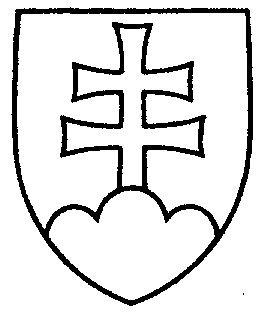 1177UZNESENIENÁRODNEJ RADY SLOVENSKEJ REPUBLIKYz 9. decembra 2021k vládnemu návrhu zákona, ktorým sa mení a dopĺňa zákon č. 15/2005 Z. z. o ochrane druhov voľne žijúcich živočíchov a voľne rastúcich rastlín reguláciou obchodu s nimi a o zmene a doplnení niektorých zákonov v znení neskorších predpisov (tlač 685)		Národná rada Slovenskej republiky	po prerokovaní uvedeného vládneho návrhu zákona v druhom a treťom čítaní	s c h v a ľ u j evládny návrh zákona, ktorým sa mení a dopĺňa zákon č. 15/2005 Z. z. o ochrane druhov voľne žijúcich živočíchov a voľne rastúcich rastlín reguláciou obchodu s nimi a o zmene a doplnení niektorých zákonov v znení neskorších predpisov, v znení schválených pozmeňujúcich a doplňujúcich návrhov.     Boris  K o l l á r   v. r.    predsedaNárodnej rady Slovenskej republikyOverovatelia:Monika  K a v e c k á   v. r. Magdaléna  S u l a n o v á   v. r.